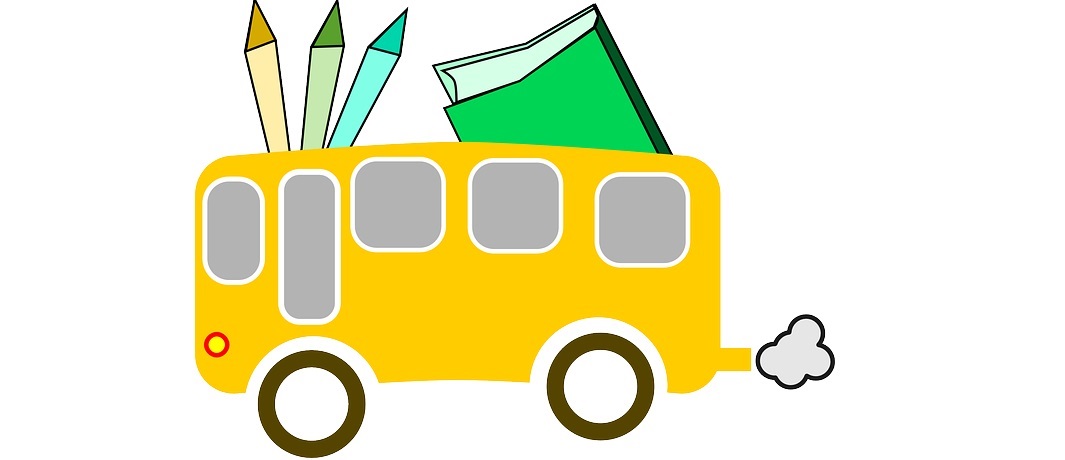 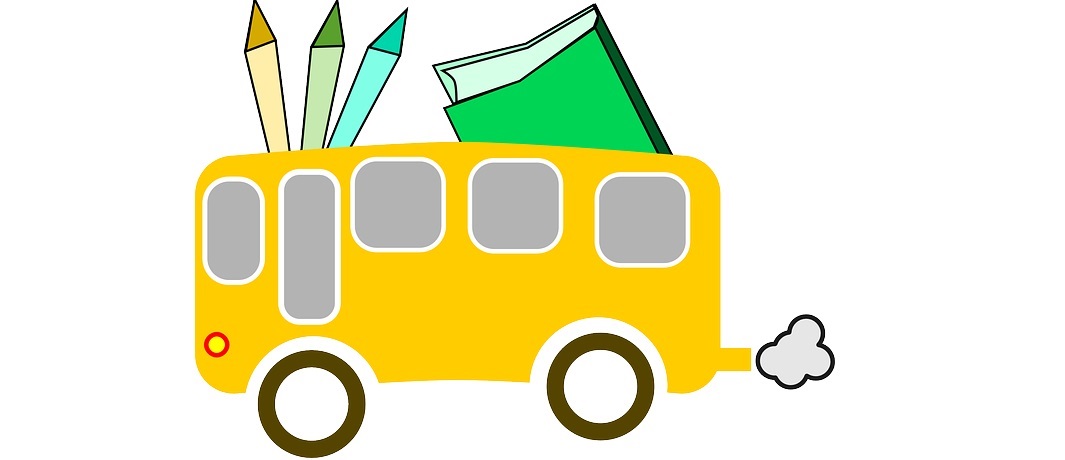 INFORMATION SUR LES TRANSPORTS SCOLAIRES ATTENTIONLes travaux en cours sur la route reliant la commune de Saint-Denis-sur-Loire à la route départementale 50 entraînent des retards systématiques le matin, perturbant le bon déroulement de la journée scolaire.Aussi, jusqu’à la fin des travaux, et à partir du 6 novembre 2017, les horaires du transport scolaire, pour le trajet du matin uniquement, seront modifiés selon fiche jointe.Certains arrêts sont suspendus sur Villerbon, le matin uniquement.Le trajet du retour est maintenu mais subit l’impact des retards de circulation.Merci de votre compréhension.Le Maire, Jean-Marc MORETTI